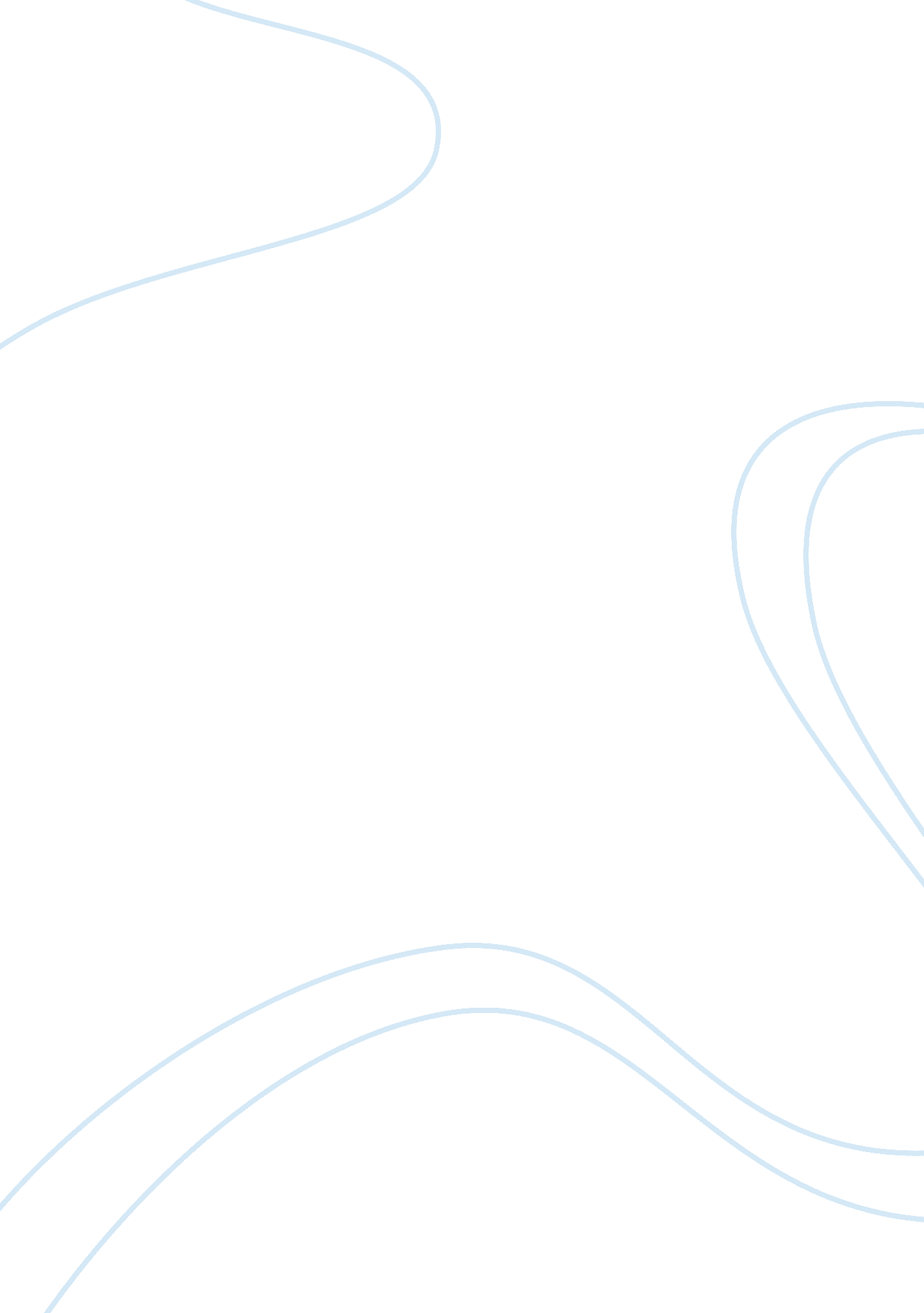 Accreditation also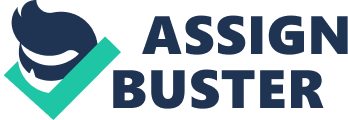 Meeting these challenges will require healthcare organizations to go through fundamental changes and to continuously inquire about ewe behavior to produce future value. Healthcare is an information-intensive process. Pressures for management in information technology are increasing as healthcare organizations feature to lower costs, improve quality, and increase access to care. Healthcare organizations have developed better and more complex. Information technology must keep up with the dual effects of organizational complication and continuous progress in medical technology. Healthcare and wellness are important to every American, business and to our federal government's bottom line. Sharon (2010) stated, " Staying healthy reduces the demand for health care. According to the Department of Health and Human Services, medical care for persons with chronic disease accounts for 75% of the dollars spent as a nation on medical care. Today's most serious and expensive health problems are caused, in large part, by poor lifestyle choices: tobacco use, diets high in fat and sugar, inadequate physical activity, and drug and alcohol use. Regulatory and accreditation agencies have participated in the nursing community for several years. Regulation in healthcare started as a registry process to protect patients and healthcare givers. Currently, regulation serves the purpose of protecting patients. It also helps in defining healthcare practices and nursing education. In order to understand the function of regulatory and accrediting agencies and practices one must understand their definitions (McKay, 2003). A regulatory agency has the responsibility of creating and enforcing rules or regulations of the law. Accreditation is a voluntary and self-regulatory process that non-governmental associations recognize programs put in place to meet or extend standards of quality healthcare. Accreditation also helps in the improvements of institutions or programs related to the use of resources, application of processes and achievement of results (Lund ump; Jeans, 2009). Regulatory and accreditation agencies should work closely with hospitals and other healthcare agencies, to close those gaps and develop a cost effective and appropriate way of meeting regulatory and accreditation standards. 